As RSAEC moves forward with the implementation of its goals, the iterative approach that is seen throughout the HCD approach will be part of the consortium’s overall plan.  It is important to continuously receive feedback from the community served, refine previous goals and improve on the strategies moving forward.  There is as much to learn from mistakes as there is from successes and by using this valuable information, the consortium can strive to create and incorporate better and clearer pathways for its students.In addition to HCD, the consortium has also decided to follow the California Community Colleges Chancellor’s Office (CCCCO) Vision for Success goals.  The seven commitments within the Vision for Success that call for a vision for change align overwhelmingly with CAEP’s seven objectives.  These commitments include:Focus relentlessly on the students’ end goals.Always design with the student in mind.Pair high expectations with high support.Foster the use of data, inquiry and evidence.Take ownership of goals and performance.Enable action and thoughtful innovation.Lead the work of partnering across systems.By focusing RSAEC’s strategies on the students’ end goals, the members can ensure that the students’ needs are being met.  Through HCD training, members have already taken the steps to design with the student in mind. The commitment of pairing high expectation with high support, along with creating a workgroup based on collaboration and trust, ensures that the focus of RSAEC will remain on the student. In order to implement the goals set forth in the Logic Models and meet the progress indicators, RSAEC will incorporate the four pillars of the CCCCO’s Guided Pathways. These pillars, which are essential to student success, include:  1) clarifying the path for students, 2) helping students get on a path, 3) helping students stay on the path and 4) ensuring students are learning.  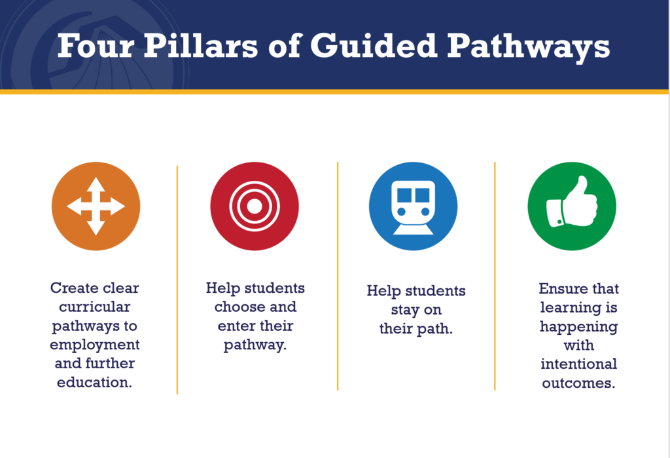 It is clear that data is an important factor set to drive student outcomes within the five goals stated in the consortium’s Logic Models.  RSAEC has set forth clear outcomes with the ability to collect the evidence needed. Utilizing the following tools: Logic Models, the HCD approach, Vision for Success, and Guided Pathways, RSAEC will be able to reach the outcomes set forth in the progress indicators. In addition, with a dedicated RSAEC researcher, the consortium will be able to gather and analyze data to measure the effectiveness of the activities indicated in the logic models. At the end of the implementation stage, RSAEC is expecting to have clear metrics that will assist us in moving forward to take the next steps in creating new and innovative programs and services for the students in the RSAEC community.  Department of Rehabilitation13252 Garden Grove Blvd. #204, Garden Grove, CA 92843Partner site for classes615-A Lemon StreetOrange, CA 92867Partner agency for Adults with Disabilities classesOrange Unified School DistrictCorbin CenterGovernment Agency2215 W McFadden Ave Suite G, Santa Ana, CA 92704Partner site for classes     Santa Ana Adult TransitionWest  American Rubber Company (WARCO)Business 1337 W. Braden Ct.Orange, CA 92688Partner site for classes     FeesGoal 1: Increase Capacity to Maximize Student Completion RatesObjective 4:  Plan to address the gaps in servicesObjective 6:  Plan to address consortium-wide professional developmentObjective 7:  Plan to leverage funding, resources and facilitiesEngage in a full-scale marketing campaignParticipate and incorporate the Vision for Success CampaignHold outreach eventsProduce student success storiesCreate a registration exit pollGoal 2: Increase Integrated Education Opportunities for Students in Basic Skills and Career EducationObjective 3:  Plan to create seamless transitions into postsecondary education or the workforceObjective 4:  Plan to address the gaps in servicesObjective 5:  Plan to employ approaches proven to accelerate a student’s progress toward their academic/career goalsObjective 6:  Plan to address consortium-wide professional developmentObjective 7:  Plan to leverage funding, resources and facilitiesResearch best practice modelsIdentify/hire staffUpdate/maintain facilitiesDevelop curriculumMeet/collaborate with CAEP consortiaMeet/collaborate with community and industry partnersConduct consortium-wide professional developmentSchedule classesPlan Integrated Education SummitConduct surveys Conduct educational planningIncrease collaboration between membersHold 1st Annual Integrated Education SummitAdministration of surveysEducational plans createdGoal 3: Increase Access to Students by Offering Flexible Learning Options such as Online or Hybrid CoursesObjective 4:  Plan to address the gaps in servicesObjective 5:  Plan to employ approaches proven to accelerate a student’s progress toward their academic/career goalsObjective 6:  Plan to address consortium-wide professional developmentProfessional developmentResearch best practice modelsIdentify/hire staffCurriculum team writing opportunitiesOnline teacher trainingIdentify classes for online deliveryCreate distance education addenda for curriculum approvalDevelop a face-to-face online orientation workshopGoal 4: Increase Career Education Opportunities for Students at Garden Grove Adult EducationObjective 4:  Plan to address the gaps in servicesObjective 5:  Plan to employ approaches proven to accelerate a student’s progress toward their academic/career goalsObjective 6:  Plan to address consortium-wide professional developmentObjective 7:  Plan to leverage funding, resources and facilitiesIdentify/hire staffUpdate/maintain facilitiesMeet/collaborate with CAEP consortiaMeet/collaborate with community and industry partnersAlign courses in pathwaysSchedule classesPromote classesResearch the  Guided Pathways InitiativeHold outreach eventsCreate student educational plans to incorporate career class opportunitiesLeverage resources to offer Community College Career Education courses at GGAEGoal 5: Increase Educational Opportunities in Healthcare PathwaysObjective 3:  Plan to create seamless transitions into postsecondary education or the workforceObjective 4:  Plan to address the gaps in servicesObjective 5:  Plan to employ approaches proven to accelerate a student’s progress toward their academic/career goalsObjective 6:  Plan to address consortium-wide professional developmentObjective 7:  Plan to leverage funding, resources and facilitiesIdentify/hire staffUpdate/maintain facilitiesMeet/collaborate with CAEP consortiaMeet/collaborate with community and industry partnersSchedule and promote classesHold outreach eventsResearch best practice modelsCreate new healthcare curriculumHold industry roundtablesIncrease the number of instructors eligible to teach healthcare coursesIncrease awareness in the healthcare support worker program